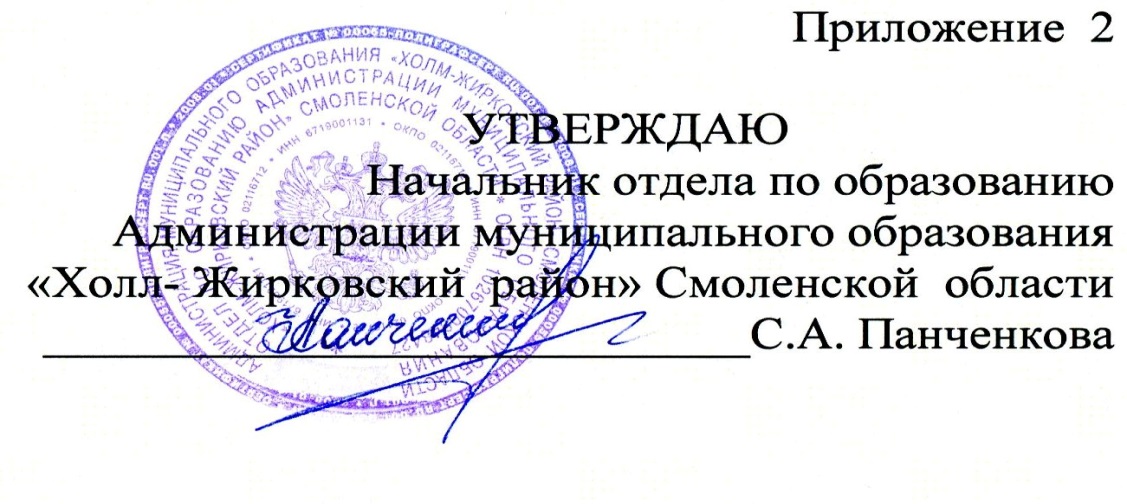 Муниципальное заданиемуниципальному бюджетному образовательному учреждению«средняя общеобразовательная школа имени М.Горького» Холм-Жирковского района Смоленской области на 2014 год и плановый период 2015-2016 годыРаздел 1. 1.Наименование муниципальной услуги ( работы): «Реализация  начального общего, основного общего, среднего (полного) общего образования» 2.Потребители муниципальной услуги:  в части предоставления общего образования: граждане в возрасте от 6 лет 6 месяцев до 18 лет, проживающие на территории РФ;3. Показатели,   характеризующие объем и (или) качество муниципальной услуги3.1. Показатели, характеризующие качество муниципальной услуги*3.2. Объем муниципальной услуги (в натуральных показателях)4. Порядок оказания муниципальной услуги Муниципальная услуга оказывается на базе муниципального бюджетного образовательного учреждения «средняя общеобразовательная школа имени М.Горького» Холм-Жирковского района Смоленской области. Образовательная деятельность осуществляется в здании по адресу: Смоленская область, Холм-Жирковский район, село Боголюбово, улица Гагарина, дом 18.Учреждение имеет лицензию на право ведения образовательной деятельности серия РО №034138 от 21.11.2011 года и свидетельство о государственной аккредитации учреждения серия 67А01 №0000073 от 26.10.2012 года.Лицо, ответственное за организацию оказания муниципальной услуги: Блюм Ольга Альбертовна - директор МБОУ СОШ имени М.Горького, контактный телефон 8(481 39)243 73, e-mail: school-2k@mail.ru.Характеристика основных действий при оказании услуги:Приём обучающихся в общеобразовательное учреждение.Реализация образовательных программ общего, основного общего, среднего (полного) образования.Реализация дополнительных образовательных программ.Охрана жизни и здоровья обучающихся.Организация воспитательной работы.Взаимодействие с семьями обучающихся.Организация питания обучающихся.Организация внеурочной деятельности.Организация оздоровления, отдыха детей в каникулярное время.4.1. Нормативные правовые акты, регулирующие порядок оказания муниципальной услуги:Правила;Положения;Штатное расписание;Графики:Учебный план, годовые учебные графики;Расписание занятий;Должностные инструкции;Приказы и распоряжения  директора Учреждения;Договора;Акты;Закон  Российской  Федерации от    29.12.2012г. №273-ФЗ «Об образовании в Российской Федерации».	Административный регламент: «Предоставление общедоступного и бесплатного начального общего, основного общего, среднего (полного) общего образования  по основным  общеобразовательным программам на территории  муниципального образования «Холм-Жирковский  район» Смоленской области, утвержденный Постановлением Администрации муниципального образования Холм- Жирковский  район Смоленской области от   15.11. 2011 № 395	Положение о государственной (итоговой)  аттестации выпускников 9,11 классов;-Типовое положение об образовательном учреждении утверждённое Постановлением Правительства РФ от 19.03.2001№ 196;4.2. Порядок информирования потенциальных потребителей муниципальной услуги5. Основания для досрочного прекращения исполнения муниципального задания:Приостановление лицензии  п.8 ст. 93 Закона РФ от  29.12.2012г. №273-ФЗ «Об образовании в Российской Федерации».	Приостановление свидетельства об аккредитации п.9 ст.93 Закона РФ от  29.12.2012г. №273-ФЗ «Об образовании в Российской Федерации».	  Окончание периода, на который  выдана лицензия и свидетельство об аккредитации:Постановление Правительства РФ от 16 марта 2011г. №174 «Об утверждении  Положения  о лицензировании образовательной деятельности».	Постановление Правительства РФ от 21 марта 2011г. №184 «Об утверждении Положения  о государственной  аккредитации образовательных учреждений и научных организаций».Ликвидация учреждения.Реорганизация  учреждения.Иные случаи, закреплённые в действующем законадательстве.О досрочном прекращении настоящего задания Учредитель уведомляет руководителя учреждения в письменном виде не позднее, чем за 60 дней до вступления в силу решения о прекращении муниципального задания.  В данное муниципальное задание могут быть внесены изменения  в случае внесения изменений в нормативные правовые акты, на основании которых сформировано муниципальное задание, а также изменения размера выделяемых бюджетных ассигнований бюджета муниципального образования «Холм-Жирковский район» Смоленской области, которые являются источником финансового обеспечения муниципального задания и (или) при передаче другому главному распорядителю средств полномочий по оказанию муниципальной услуги.6. Предельные цены (тарифы) на оплату муниципальной услуги в случаях, если федеральными законами предусмотрено их оказание на платной основе .Данная муниципальная услуга  оказывается бесплатно.6.1. Нормативный правовой акт, устанавливающий цены (тарифы) либо порядок их установленияПостановление  Главы Администрации муниципального образования «Холм- Жирковский район» Смоленской области от .. №….6.2. Орган, устанавливающий цены (тарифы)-	6.3. Значения предельных цен (тарифов)7. Порядок контроля за исполнением муниципального задания8. Требования к отчетности об исполнении муниципального задания8.1. Форма отчета об исполнении муниципального задания 8.2. Сроки представления отчетов об исполнении муниципального заданияЕжеквартально до 15 числа месяца   , следующего за отчетным периодом	8.3. Иные требования к отчетности об исполнении муниципальногозадания 	9. Иная информация, необходимая для исполнения (контроля за исполнением) муниципальногоРаздел 2.1.Наименование муниципальной услуги «Организация отдыха детей в каникулярный период в лагерях дневного пребывания; 2.Потребители муниципальной услуги - граждане в возрасте от 7 лет до 17 лет, включительно;3. Показатели,   характеризующие объем и (или) качество муниципальной услуги3.1 Показатели, характеризующие качество муниципальной услуги*3.2. Объем муниципальной услуги (в натуральных показателях)Объем государственной (муниципальной) услуги (в натуральных показателях)4.Порядок оказания муниципальной услуги.Муниципальная услуга оказывается на базе муниципального бюджетного образовательного учреждения «средняя общеобразовательная школа имени М.Горького» Холм-Жирковского района Смоленской области. Образовательная деятельность осуществляется в здании по адресу: Смоленская область, Холм-Жирковский район, село Боголюбово, улица Гагарина, дом 18.Учреждение имеет заключение ТУ Роспотребнадзора об открытии летнего оздоровительного лагеря с дневным пребыванием. Лицо, ответственное за организацию оказания муниципальной услуги: Блюм Ольга Альбертовна - директор МБОУ СОШ имени М.Горького, контактный телефон 8(481 39)243 73, e-mail: school-2k@mail.ru.Характеристика основных действий при оказании услуги:Формы предоставления услуги: летний оздоровительный лагерь с дневным пребыванием детей.Обеспечение дневного пребывания детей в общеобразовательном учреждении в каникулярное время (не менее 21 дня в период летних каникул).Прием заявлений от родителей (законных представителей) о зачислении в летний оздоровительный лагерь с дневным пребыванием (оздоровительную площадку).Организация питания.Организация оздоровительной, образовательной, культурно-массовой деятельности, направленной на развитие детей (пребывание на свежем воздухе, проведение оздоровительных, спортивных, культурных мероприятий, посещение учреждений культуры и искусства, организация походов, экскурсий, игр, занятий по интересам).Обеспечение безопасных условий пребывания и досуга.Обеспечение разнообразных форм работы с детьми.    4.1.  Нормативные  правовые   акты,   регулирующие   порядок   оказания муниципальной услуги.Перечень нормативных актов:  Положение о летней оздоровительной работе;     4.2. Порядок информирования потенциальных потребителей  муниципальной услугиОснования для  досрочного  прекращения  исполнения  муниципального задания:Основания для  досрочного  прекращения  исполнения  муниципального задания:Ликвидация учреждения.Реорганизация учреждения.Иные случаи, закрепленные в действующем законодательстве.О досрочном прекращении настоящего задания Учредитель уведомляет руководителя учреждения в письменном виде не позднее, чем за 60 дней до вступления в силу решения о прекращении муниципального задания.В данное муниципальное задание могут быть внесены изменения  в случае внесения изменений в нормативные правовые акты, на основании которых сформировано муниципальное задание, а также изменения размера выделяемых бюджетных ассигнований бюджета МО «Холм-Жирковский район» Смоленской области, которые являются источником финансового обеспечения муниципального задания и (или) при передаче другому главному распорядителю средств полномочий по оказанию муниципальной услуги.     6. Предельные цены (тарифы) на оплату муниципальной услуги:  Данная муниципальная услуга оказывается бесплатно.6.1. Нормативный правовой акт, устанавливающий цены (тарифы) либо порядок их установления        Постановление  Главы Администрации муниципального образования «Холм- Жирковский район» Смоленской области от           № __6.2. Орган, устанавливающий цены (тарифы) -___________________________	6.3. Значения предельных цен (тарифов)-______нет_________________________    7. Порядок контроля за исполнением муниципального задания:Требования к отчетности об исполнении муниципального задания.Форма отчета об исполнении муниципального задания:Учредитель вправе потребовать от учреждения возврата субсидии (или ее части) в случае, если фактически исполненное учреждением задание меньше по объему, чем это предусмотрено заданием или не соответствует качеству услуг, определенному в задании. Сроки представления отчетов об исполнении муниципального задания: ежеквартально до 15 числа  месяца следующего   за отчетным периодом.Иные  требования  к  отчетности  об  исполнении  муниципального задания – нет.Иная  информация,   необходимая   для   исполнения   (контроля за исполнением) муниципального задания – нет. Раздел 3.Наименование муниципальной услуги: Общеобразовательная услуга дополнительного образования детей по направлениямПотребители муниципальной услуги: Граждане РФ, в том числе и беженцы, в возрасте от 6 до 18 лет постоянно или преимущественно проживающие на территории Холм-Жирковского района Смоленской областиПоказатели, характеризующие объем  и (или)  качество  муниципальной услуги: Требования к качеству оказания муниципальной услуги, стандарт качества услуг утверждены Постановлением Администрации МО «Холм-Жирковский район» «Об утверждении стандартов качества муниципальных услуг в сфере общего образования». 3.1. Показатели, характеризующие качество муниципальной услуги*Объем муниципальной услуги (в натуральных показателях)Порядок оказания муниципальной услуги.Муниципальная услуга оказывается на базе муниципального бюджетного образовательного учреждения «средняя общеобразовательная школа имени М.Горького» Холм-Жирковского района Смоленской области. Образовательная деятельность осуществляется в здании по адресу: Смоленская область, Холм-Жирковский район, село Боголюбово, улица Гагарина, дом 18.Учреждение имеет лицензию на право ведения образовательной деятельности серия РО №034138 от 21.11.2011 года и свидетельство о государственной аккредитации учреждения серия 67А01 №0000073 от 26.10.2012 года.Лицо, ответственное за организацию оказания муниципальной услуги: Блюм Ольга Альбертовна - директор МБОУ СОШ имени М .Горького, контактный телефон 8(481 39)243 73, e-mail: school-2k@mail.ru.Характеристика основных действий при оказании услуги:Зачисление в группы дополнительного образования.Реализация программ дополнительного образования следующих направленностей: физкультурно-спортивная, эколого-биологическая, духовно-нравственная, научно-техническая.Охрана жизни и здоровья обучающихся.Организация воспитательной работы.Взаимодействие с семьями обучающихся.Нормативные  правовые   акты,   регулирующие   порядок   оказания муниципальной услуги. Перечень нормативных актов: Положение о дополнительном образовании школы, график работы кружков и секций.Порядок информирования потенциальных потребителей  муниципальной услуги:Основания для  досрочного  прекращения  исполнения  муниципального задания:Ликвидация учреждения.Реорганизация учреждения.Иные случаи, закрепленные в действующем законодательстве.О досрочном прекращении настоящего задания Учредитель уведомляет руководителя учреждения в письменном виде не позднее, чем за 60 дней до вступления в силу решения о прекращении муниципального задания.В данное муниципальное задание могут быть внесены изменения  в случае внесения изменений в нормативные правовые акты, на основании которых сформировано муниципальное задание, а также изменения размера выделяемых бюджетных ассигнований бюджета МО «Холм-Жирковский район» Смоленской области, которые являются источником финансового обеспечения муниципального задания и (или) при передаче другому главному распорядителю средств полномочий по оказанию муниципальной услуги.Предельные цены (тарифы) на оплату муниципальной услуги: Данная муниципальная услуга оказывается бесплатно.          6.1. Нормативный правовой акт, устанавливающий цены (тарифы) либо порядок их установления    Постановление  Главы Администрации муниципального образования «Холм- Жирковский район» Смоленской области от           № __6.2. Орган, устанавливающий цены (тарифы) -___________________________	6.3. Значения предельных цен (тарифов)-______нет_________________________. Порядок контроля за исполнением муниципального задания      8.Требования к отчетности об исполнении муниципального задания.8.1 Форма отчета об исполнении муниципального задания:Качество оказываемой муниципальной услуги:Учредитель вправе потребовать от учреждения возврата субсидии (или ее части) в случае, если фактически исполненное учреждением задание меньше по объему, чем это предусмотрено заданием или не соответствует качеству услуг, определенному в задании.  8.2. Сроки представления отчёта об исполнении муниципального задания ежеквартально до 15 числа следующего месяца следующего за отчетным периодом.8.3.Иные  требования  к  отчетности  об  исполнении  муниципального задания –нет.9.Иная  информация,   необходимая   для   исполнения   (контроля за исполнением) муниципального задания – нет. Наименование показателяЕдиница измеренияФормула расчетаОтчетный 2012 годОтчётный 2013Текущий 20141-й Плановый 20152-й плановый 2016Источник информацииДоля выпускников сдавших ЕГЭ%К-во уча-ся 11 кл.сдав.ЕГЭ/ общее к-во уч-ся 11 кл.х100%100100100100100Протоколы ЕГЭДоля родителей удовлетворённых качеством услуги%К-во опрош.родит.удов.усл/к-во опрошенных родитх100%100100100100100Анкетирование Количество правонарушений, совершённых обучающимися%К-во правонар.совер.обуч./общее к-во обуч-сях100%00000Протоколы административных
комиссийНаименование показателяЕдиница измеренияОтчетный 2012 годОтчётный 2013Текущий 20141-й плановый 20152-й плановый 2016Источник информацииКоличество обучающихся в годчел1311241129795Алфавитная книгаСпособ информированияСостав размещаемой (доводимой) информацииЧастота обновления информации1.   Размещение информации на информационном стенде, находящемся в образовательном учреждении     Информация:
-о виде и наименовании  учреждения;- режим работы учреждения;- календарный график;- расписание уроков, кружков, секций, предметов по выбору учащихся;- информация об экзаменах;- копии учредительных документов (лицензия, свидетельство о государственной аккредитации, выписка из Устава);- информация о формах обучения;- контактная информация учреждения;- контактная информация вышестоящих организаций;- правила приёма в учреждение;- информация о режиме работы библиотеки, столовой;- информация о педагогическом коллективе учреждения. По мере изменения данных,
не реже 1 раза в год2.   Размещение информации в сети  Интернет В соответствии  с действующим законодательством :-о виде и наименовании  учреждения;
 - о режиме работы учреждения;
- об адресе и контактных телефонах;
- о перечне  направлений обученияПо мере обновления информации, не реже 1 раза в полугодие3.Телефонная консультацияРаботники учреждения во время работы учреждения в случае обращения граждан получателей муниципальной услуги и (или) их законных  представителей по  телефону предоставляют разъяснения об оказываемой муниципальной услуге.По мере обращения4.Родительские собранияВ соответствии с годовым планом работыНе реже 1 раза в четверть5.Публичный доклад учрежденияВ соответствии с утвержденной структурой1 раз в год6.Средства массовой информацииИнформация о значимых мероприятияхНе реже 1 раза в кварталНаименование  муниципальной услугиЦена (тариф), единица измерения1. Реализация начального общего, основного общего, среднего (полного) общего образованияНет Формы контроляПериодичностьОрганы местного самоуправления (главные распорядители средств местного бюджета), осуществляющие контроль за оказанием муниципальной услугиКонтрольные мероприятия по проверке муниципального задания на  предоставление муниципальных услугПлановая проверка проводится не реже 1 раза в 3 года.Внеплановые проверки:– истечение срока исполнения Учреждением предписания о выявленных нарушениях;-поручения главы Администрации муниципального образования «Холм- Жирковский район» Смоленской области  , запросы районного совета депутатов Холм- Жирковского района Смоленской области, - мотивированные обращения и заявления юридических и физических лиц.Муниципальное  образование  «Холм- Жирковский район» Смоленской области» Наименование показателяЕдиница измеренияЕдиница измеренияЗначение, утвержденное
в муниципальном задании  на отчетный финансовый годФактическое 
значение за отчетный финансовый годФактическое 
значение за отчетный финансовый годХарактеристика причин отклонения от запланированных значенийИсточник информации о фактическом значении показателяИсточник информации о фактическом значении показателяПоказатели качества услугиПоказатели качества услугиПоказатели качества услугиПоказатели качества услугиПоказатели качества услугиПоказатели качества услугиПоказатели качества услугиПоказатели качества услугиПоказатели качества услугиПоказатели качества услугиПоказатели качества услугиДоля выпускников сдавших ЕГЭДоля выпускников сдавших ЕГЭ%100100Доля родителей удовлетворённых качеством услугиДоля родителей удовлетворённых качеством услуги%100100Количество правонарушений, совершённых обучающимисяКоличество правонарушений, совершённых обучающимися%00Показатели объема услугиПоказатели объема услугиПоказатели объема услугиПоказатели объема услугиПоказатели объема услугиПоказатели объема услугиПоказатели объема услугиПоказатели объема услугиПоказатели объема услугиПоказатели объема услугиПоказатели объема услугиКоличество обучающихся в годКоличество обучающихся в годчел112112Наименование показателяЕдиница измеренияФормула расчета 2012 год2013Текущий 20141-ый плановый  20151-ый плановый  20152-й плановый 20162-й плановый 2016Источники информации о значении показателяИсточники информации о значении показателяДоля родителей удовлетворённых качеством услуги%К-во опрош.родит.удовл.кач.услуги/ общее ко-во опрош.родитх100%100100100100100100АнкетированиеАнкетированиеУровень заболеваемости и травматизма%К-во   дней пропущ.по болезни /ср.год.числ. детейх100%0000000МониторингМониторингМониторингНаименование показателяЕдиница измерения2012 год2013Текущий 20141-плановый 20152-й плановый 2016Источники информации о значении показателяКоличество детей отдохнувших в лагерях дневного пребываниячел2116101010Списки детейСпособ информированияСостав размещаемой информацииЧастота обновления
информацииОфициальный сайт учреждения, информационные стенды, родительские собрания          Формы работы, режим работы, план мероприятийНе реже 1 раза в год, не позднее, чем за 1 месяц до начала предоставления услугиНаименование  муниципальной услугиЦена (тариф), единица измерения1. Организация отдыха детей в каникулярный период в лагерях дневного пребывания; Нет Формы контроляПериодичностьОрганы исполнительной власти МО «Холм-Жирковский район»    
Смоленской области, осуществляющие
контроль за оказанием услугВыездная проверкаВ соответствии с планом, не реже 1 раза в период предоставления услугиОтдел  по образованию Администрации муниципального образования «Холм-Жирковский район» Смоленской областиКамеральная проверка отчетностиПо окончании сроков предоставления услугиОтдел по образованию Администрации муниципального образования «Холм-Жирковский район» Смоленской областиНаименование
показателяЕдиница 
измеренияЗначение,    
утвержденное   
в муниципальном
задании на    
отчетный периодФактическое
значение  
за отчетный
периодХарактеристика 
причин     
отклонения от 
запланированных
значенийИсточник   
информации  
о фактическом
значении   
показателяОбъемы оказываемой муниципальной услугиОбъемы оказываемой муниципальной услугиОбъемы оказываемой муниципальной услугиОбъемы оказываемой муниципальной услугиОбъемы оказываемой муниципальной услугиОбъемы оказываемой муниципальной услугиКоличество детей отдохнувших в лагерях дневного пребываниячеловек 10                                      Качество оказываемой муниципальной услуги                                      Качество оказываемой муниципальной услуги                                      Качество оказываемой муниципальной услуги                                      Качество оказываемой муниципальной услуги                                      Качество оказываемой муниципальной услуги                                      Качество оказываемой муниципальной услугиУровень заболеваемости и травматизма%0Доля родителей удовлетворённых качеством услуги%100Наименование показателяЕдиница измеренияФормула расчетаОтчетный 2012Отчётный 201 3Текущий 20141-пй плановый 20152-й плановый 2016Источник  информацииДоля родителей удовлетворённых качеством услуги%К-во опрош.родит.удовл.кач.усл/к-во опрош.родит.всего х100%100100100100100АнкетированиеКоличество  обучающихся, участвующих в соревнованиях (выставках, конкурсах)чел8080787570Дипломы,, грамоты, сертификатыНаименование показателяЕдиница измеренияОтчетный 2012Отчётный 2013Текущий 20141-й плановый 20152-й плановый 2016Источник информацииКоличество обучающихся чел131 1241099795Списки детейСпособ информированияСостав размещаемой информацииЧастота обновления
информацииОфициальный сайт учреждения           В соответствии  с действующим законодательством По мере обновления информации, не реже 1 раза в четвертьПубличный доклад учрежденияВ соответствии с утвержденной структурой1 раз в годСредства массовой информацииИнформация о значимых мероприятияхНе реже 1 раза в кварталИнформационные стенды в учрежденииРежим работы учреждения;календарный график;расписание занятий, кружков, секций;контактная информация учреждения;контактная информация вышестоящих организаций; правила приема в учреждение;информация о режиме работы библиотеки, столовой.По мере обновления информации, не реже 1 раза в годРодительские собранияВ соответствии с годовым планом работыНе реже 1 раза в четвертьНаименование  муниципальной услугиЦена (тариф), единица измерения Общеобразовательная услуга дополнительного образования детей по направлениямНет Формы контроляПериодичностьОрганы местного самоуправления (главные распорядители средств местного бюджета), осуществляющие контроль за оказанием муниципальной услугиКонтрольные мероприятия по проверке муниципального задания на  предоставление муниципальных услугПлановая проверка проводится не реже 1 раза в 3 года.Внеплановые проверки:– истечение срока исполнения Учреждением предписания о выявленных нарушениях;-поручения главы Администрации муниципального образования «Холм- Жирковский район» Смоленской области  , запросы районного совета депутатов Холм-Жирковского района Смоленской области, - мотивированные обращения и заявления юридических и физических лиц.Муниципальное  образование  «Холм- Жирковский район» Смоленской области»Наименование
показателяЕдиница 
измеренияЗначение,    
утвержденное   
в муниципальном
задании на    
отчетный периодФактическое
значение  
за отчетный
периодХарактеристика 
причин     
отклонения от 
запланированных
значенийИсточник   
информации  
о фактическом
значении   
показателяОбъемы оказываемой муниципальной услугиОбъемы оказываемой муниципальной услугиОбъемы оказываемой муниципальной услугиОбъемы оказываемой муниципальной услугиОбъемы оказываемой муниципальной услугиОбъемы оказываемой муниципальной услугиКоличество обучающихсячеловек109Наименование показателяЕдиница измеренияЗначение,    
утвержденное   
в муниципальном
задании на    
отчетный периодФактическое
значение  
за отчетный
периодХарактеристика 
причин     
отклонения от 
запланированных
значенийИсточник информации о значении показателя (исходные данные для ее расчетаНаименование показателяЕдиница измеренияХарактеристика 
причин     
отклонения от 
запланированных
значенийИсточник информации о значении показателя (исходные данные для ее расчетаКоличество обучающихся, участвующих в соревнованиях (выставках,конкурсах)чел78Доля родителей , удовлетворенных качеством услуги%100